Publicado en MADRID el 22/03/2016 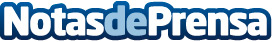 El 50% del dinero declarado en el extranjero está en jurisdicciones offshoreA parte de en España, ¿en qué otros países del extranjero declaran su dinero los españoles? Uno de cada dos euros va a jurisdicciones offshore como Suiza o Luxemburgo. Aunque los Países Bajos siguen escalando posiciones. ¿Cuáles son las otras jurisdicciones offshore con más dinero español?Datos de contacto:Foster SwissNota de prensa publicada en: https://www.notasdeprensa.es/el-50-del-dinero-declarado-en-el-extranjero Categorias: Finanzas http://www.notasdeprensa.es